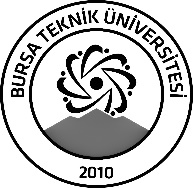 BURSA TEKNİK ÜNİVERSİTESİLİSANSÜSTÜ EĞİTİM ENSTİTÜSÜBURSA TEKNİK ÜNİVERSİTESİLİSANSÜSTÜ EĞİTİM ENSTİTÜSÜBURSA TEKNİK ÜNİVERSİTESİLİSANSÜSTÜ EĞİTİM ENSTİTÜSÜÖĞRENCİ BİLGİLERİÖĞRENCİ BİLGİLERİÖĞRENCİ BİLGİLERİÖĞRENCİ BİLGİLERİAdı- SoyadıAdı- SoyadıBeyza ARDA DENİZBeyza ARDA DENİZAnabilim DalıAnabilim DalıGıda Mühendisliği Anabilim DalıGıda Mühendisliği Anabilim DalıDanışmanıDanışmanıDoç. Dr. Aycan YİĞİT ÇINARDoç. Dr. Aycan YİĞİT ÇINARSEMİNER BİLGİLERİSEMİNER BİLGİLERİSEMİNER BİLGİLERİSEMİNER BİLGİLERİSeminer AdıSeminer AdıYemlerde Mikotoksin Tehdidi ve Güncel Tespit ve Engelleme YöntemleriYemlerde Mikotoksin Tehdidi ve Güncel Tespit ve Engelleme YöntemleriSeminer TarihiSeminer Tarihi  02/02/2024  02/02/2024Seminer Yeri Seminer Yeri Zoom Meeting online toplantısıSaat: 11.00Online Toplantı Bilgileri Online Toplantı Bilgileri https://us04web.zoom.us/j/72588208201?pwd=iYwEEIBWjLdPnsFuA6OYd6bn4c5xRM.1https://us04web.zoom.us/j/72588208201?pwd=iYwEEIBWjLdPnsFuA6OYd6bn4c5xRM.1Açıklamalar: Bu form doldurularak seminer tarihinden en az 3 gün önce enstitu@btu.edu.tr adresine e-mail ile gönderilecektir.Açıklamalar: Bu form doldurularak seminer tarihinden en az 3 gün önce enstitu@btu.edu.tr adresine e-mail ile gönderilecektir.Açıklamalar: Bu form doldurularak seminer tarihinden en az 3 gün önce enstitu@btu.edu.tr adresine e-mail ile gönderilecektir.Açıklamalar: Bu form doldurularak seminer tarihinden en az 3 gün önce enstitu@btu.edu.tr adresine e-mail ile gönderilecektir.